الفعل : كلمة تدل على حدث مقترن بزمن وينقسم الى ثلاثة أقسام:1-الفعل الماضي : وهو ما دل على حدث في الزمن الماضي ، ومثال ذلك :
رسمَ محمد لوحة .أكلَ الطفل طعامه .  ذهبَ محمد إلى المدرسة .فالأفعال : ذهبَ_أكلَ_ رسمَ ، أفعال ماضية .2-الفعل المضارع : وهو ما دل على حدث في الزمن الحاضر . ومثال ذلك :يرتبُ خالد غرفته .يزرعُ الفلاح القمح .يجيبُ علي عن الأسئلة .فالأفعال : يرتبُ_يزرعُ_يذهبُ ، أفعال مضارعة.3-فعل الأمر : هو ما يدل على حدث في الزمن المستقبل نتيجة طلب ، ومثال ذلك :احفظْ القصيدة .اقرأ درسك .حافظ على صلاتك .فالأفعال : احفظ _اقرأ _حافظ ، أفعال أمر .ـــــــــــــــــــــــــــــــــــــــــــــــــــــــــــــــــــــــــــــــــــــــــــــــــــــــــــــــــــــــــــــــــــــــــــــتدريب : عزيزي الطالب هيا نكمل الجدول الآتي بالفعل المناسب :ــــــــــــــــــــــــــــــــــــــــــــــــــــــــــــــــــــــــــــــــــــــــــــــــــــــــــــــــــــــــــــــــــــــــــــتدريب 2: ضع الحركة المناسبة على آخر الأفعال المخطوط تحتها :1-ادرس كي تنجح .2- أحبّ وطني الأردنّ .3-شرب الطفل الحليب .4-انتبه للدرس .5-أحافظ على نظافة مدرستي .مدارس الحجاز الأهلية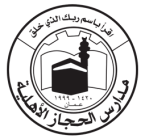 قسم التعليم الدوليالفصل الدراسي الثاني2015 / 2016المبحث : اللغة العربيةورقة عمل:أقسام الأفعالمعلمة المادة : صفاء زلومالصف : الثالثالاسم : ___________الفعل الماضيالفعل المضارعفعل الأمررتّبَيرتبُاغسلْنهضَيغرسُ